Rainforest Study Guide- Test Thursday October 17thAn Ecosystem is all of the living and non-living things in an environment. A community is all of the living things in an environment. A population is all the members of a single type of organism. A habitat is the place where a plant or animal lives. When a plant or animal live on land, it lives in a terrestrial ecosystem. There are 4 basic needs: food, air, water, shelterWe must be careful to conserve (save) our limited resources. We must recycle, reduce, and reuse. If humans cut down a tree in the forest, they should plant another one in its place. Many animals depend on trees for shelter, food, and oxygen. Rainforests are very warm and wet forests. Tropical Rainforests are located near the Equator.Tropical Rainforests cover about 7% of the Earth’s surface.The largest tropical rainforest is located in the continent of South America. It is called the Amazon Rainforest. Rainforests get at least 80 inches of rain a year. The average temperature in the rainforest is 75-80 degrees Fahrenheit. Trees in the rainforest take in carbon dioxide and produce oxygen. There are 4 layers in the rainforest: Emergent, 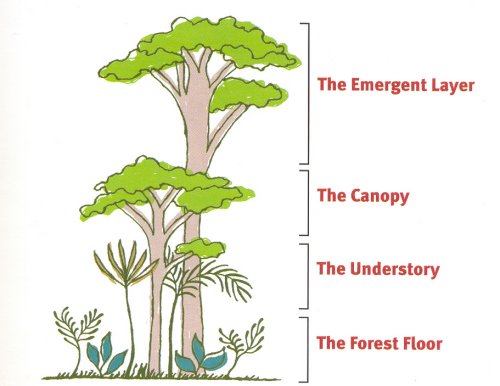 Canopy, Understory, and Forest Floor. (Be able to label these) The Emergent Layer is home to birds (Toucans &Macaws), Hawks, opossums, butterflies, etc. This layer gets the most sunlight.The Canopy Layer is home to sloths, monkeys,apes, snakes, etc. There is a lot of plant life here, such as nuts, berries, and fruits. It is considered big green umbrella because it shields the animals from the heat and rain. The Understory Layer is home to jaguars, cats, rats, etc. There are some plants here, but it does not get as much sunlight because of the shade from the canopy. The Forest Floor is home to many bugs, insects, and decomposers (such as mushrooms). The largest animals will roam here. Plants in the rainforest adapt or change so that they can survive in the environment. Roots are shallow so that they can soak up nutrients from the thin soil.Leaves have a waxy surface and pointed tips so that rain will run off easily. Some animals like the Harpy Eagle are on the endangered animal list because there are not many of them left and they need to be protected. Review Information to KnowSome animals in the rainforest blend in to their environment. This is called camouflage. Some animals look like other animals so that they can avoid being eaten by predators. This is called mimicry. Some animals move from one place to another when the season’s change. This is called migration. Behavioral adaptations- how a plant or animal acts that helps it survive (hibernation, migration, etc.)Physical adaptations- how a plant of animal looks that helps it survive (camouflage, mimicry, etc.)Carnivores eat only meat. Herbivores eat only plants. Omnivores eat both meat & plants. 